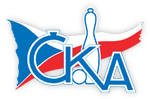 1. KUŽELKÁŘSKÁ LIGA DOROSTU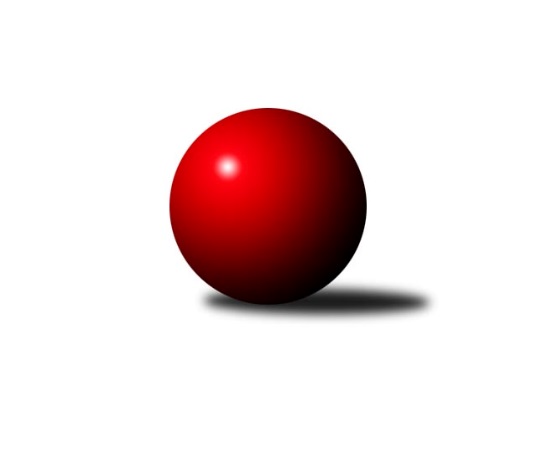 Č.9Ročník 2018/2019	20.1.2019Nejlepšího výkonu v tomto kole: 1524 dosáhlo družstvo: SKK Rokycany1.KLD A 2018/2019Výsledky 9. kolaSouhrnný přehled výsledků:KK Konstruktiva Praha 	- KK Hilton Sezimovo Ústí 	1:3	1444:1468	5.5:6.5	20.1.SKK Rokycany	- TJ Jiskra Hazlov 	3:1	1524:1515	8.5:3.5	20.1.Tabulka družstev:	1.	KK Hilton Sezimovo Ústí	7	4	2	1	17.0 : 11.0 	47.5 : 36.5 	 1543	10	2.	KK Konstruktiva Praha	8	4	2	2	19.0 : 13.0 	51.5 : 44.5 	 1463	10	3.	KK Lokomotiva Tábor	7	3	1	3	14.0 : 14.0 	47.0 : 37.0 	 1490	7	4.	SKK Rokycany	7	2	2	3	12.0 : 16.0 	31.5 : 52.5 	 1334	6	5.	TJ Jiskra Hazlov	7	1	1	5	10.0 : 18.0 	38.5 : 45.5 	 1501	3Podrobné výsledky kola:	 KK Konstruktiva Praha 	1444	1:3	1468	KK Hilton Sezimovo Ústí 	Tereza Bendová	115 	 113 	 138 	137	503 	 4:0 	 442 	 102	100 	 117	123	Patrik Berka *1	Samuel Fujko	138 	 115 	 135 	125	513 	 1.5:2.5 	 527 	 138	136 	 123	130	Jan Novák	Jaroslav Zahrádka	105 	 113 	 105 	105	428 	 0:4 	 499 	 128	120 	 120	131	Filip Mikuláštíkrozhodčí: Pavel Kohlíčekstřídání: *1 od 61. hodu Thea PetrůNejlepší výkon utkání: 527 - Jan Novák	 SKK Rokycany	1524	3:1	1515	TJ Jiskra Hazlov 	Michaela Provazníková *1	111 	 132 	 122 	118	483 	 1:3 	 552 	 138	125 	 153	136	David Repčík	Vojtěch Havlík	149 	 131 	 120 	138	538 	 4:0 	 474 	 107	123 	 117	127	Pavel Přerost	Veronika Horková	129 	 124 	 130 	120	503 	 3.5:0.5 	 489 	 121	119 	 130	119	Milan Fantarozhodčí: Pavel Andrlíkstřídání: *1 od 16. hodu Dominik ČernýNejlepší výkon utkání: 552 - David RepčíkPořadí jednotlivců:	jméno hráče	družstvo	celkem	plné	dorážka	chyby	poměr kuž.	Maximum	1.	Jan Novák 	KK Hilton Sezimovo Ústí 	547.75	365.1	182.7	6.2	4/5	(592)	2.	David Repčík 	TJ Jiskra Hazlov 	535.20	360.1	175.1	6.7	5/5	(568)	3.	Šárka Aujezdská 	KK Lokomotiva Tábor	516.56	353.7	162.9	7.9	4/4	(588)	4.	Tereza Bendová 	KK Konstruktiva Praha 	513.50	353.3	160.3	7.9	5/5	(551)	5.	Jolana Jelínková 	KK Lokomotiva Tábor	499.67	347.6	152.1	7.3	3/4	(525)	6.	Vojtěch Havlík 	SKK Rokycany	499.00	345.0	154.0	12.6	3/4	(538)	7.	Pavel Přerost 	TJ Jiskra Hazlov 	497.40	337.8	159.6	8.2	5/5	(535)	8.	Samuel Fujko 	KK Konstruktiva Praha 	496.44	343.1	153.3	10.9	4/5	(531)	9.	Martin Jinda 	KK Lokomotiva Tábor	480.17	334.9	145.3	10.8	4/4	(524)	10.	Milan Fanta 	TJ Jiskra Hazlov 	478.47	328.1	150.4	10.8	5/5	(505)	11.	Dominik Černý 	SKK Rokycany	471.33	339.3	132.1	14.6	4/4	(585)	12.	Jaroslav Zahrádka 	KK Konstruktiva Praha 	451.00	323.0	128.0	14.5	4/5	(486)	13.	Jakub Pospíšil 	SKK Rokycany	380.17	275.7	104.5	20.3	3/4	(456)		Filip Mikuláštík 	KK Hilton Sezimovo Ústí 	533.17	350.2	183.0	6.0	3/5	(580)		Veronika Horková 	SKK Rokycany	517.00	356.0	161.0	4.5	2/4	(531)		Thea Petrů 	KK Hilton Sezimovo Ústí 	514.00	364.0	150.0	7.3	3/5	(528)		Martin Hlaváč 	KK Lokomotiva Tábor	510.00	348.0	162.0	5.0	1/4	(510)		Nela Ryzková 	KK Hilton Sezimovo Ústí 	503.50	349.5	154.0	14.0	2/5	(507)		Patrik Berka 	KK Hilton Sezimovo Ústí 	495.00	337.0	158.0	9.0	1/5	(495)		Štěpán Fatka 	KK Konstruktiva Praha 	463.00	333.3	129.8	14.0	2/5	(474)		Jan Klégr 	KK Konstruktiva Praha 	463.00	345.0	118.0	18.0	1/5	(463)		Julija Chernetska 	SKK Rokycany	443.00	320.0	123.0	14.0	1/4	(443)		David Škvor 	TJ Jiskra Hazlov 	417.00	299.0	118.0	21.0	1/5	(417)		Natálie Šreibrová 	SKK Rokycany	298.00	220.0	78.0	33.0	1/4	(298)Sportovně technické informace:Starty náhradníků:registrační číslo	jméno a příjmení 	datum startu 	družstvo	číslo startu24181	Pavel Přerost	20.01.2019	TJ Jiskra Hazlov 	1x
Hráči dopsaní na soupisku:registrační číslo	jméno a příjmení 	datum startu 	družstvo	Program dalšího kola:10. kolo10.2.2019	ne	10:00	KK Hilton Sezimovo Ústí  - SKK Rokycany	10.2.2019	ne	10:00	TJ Jiskra Hazlov  - KK Lokomotiva Tábor	Nejlepší šestka kola - absolutněNejlepší šestka kola - absolutněNejlepší šestka kola - absolutněNejlepší šestka kola - absolutněNejlepší šestka kola - dle průměru kuželenNejlepší šestka kola - dle průměru kuželenNejlepší šestka kola - dle průměru kuželenNejlepší šestka kola - dle průměru kuželenNejlepší šestka kola - dle průměru kuželenPočetJménoNázev týmuVýkonPočetJménoNázev týmuPrůměr (%)Výkon7xDavid RepčíkHazlov 5526xJan NovákSezimovo Ústí112.615273xVojtěch HavlíkRokycany5387xDavid RepčíkHazlov 111.255526xJan NovákSezimovo Ústí5274xSamuel FujkoKonstruktiva 109.625134xSamuel FujkoKonstruktiva 5134xVojtěch HavlíkRokycany108.435382xVeronika HorkováRokycany5037xTereza BendováKonstruktiva 107.485037xTereza BendováKonstruktiva 5034xFilip MikuláštíkSezimovo Ústí106.62499